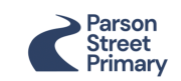 Assembly Plan- Term 3All assemblies are in the Malago Hall, unless otherwise stated. Please ensure you and your class are all in the hall ready promptly for at 9:10 start unless otherwise stated. WEEK BEGINNINGMONDAYTHURSDAY FRIDAY1.1.24No assemblySinging Assembly
Gemma JamesCelebration Assembly
Laurie Munro8.1.24Opal Power- Routines
Laurie MunroEmerald Power
Laura EllisCelebration Assembly
Laurie Munro15.1.24Oracy assembly- TopazLink to Martin Luther King Dayhttps://www.unicef.org.uk/rights-respecting-schools/wp-content/uploads/sites/4/2019/06/Primary-School-Assemblies-200619.pdf 
Clare LeeSinging Assembly
Gemma JamesCelebration Assembly
Laurie Munro22.1.24Ruby PowerLink to Holocaust Memorial Day (27.1.24) https://www.unicef.org.uk/rights-respecting-schools/wp-content/uploads/sites/4/2019/06/Primary-School-Assemblies-200619.pdf 
Laura EllisGreen Team- Opal
Finette Devrell Celebration Assembly
Laurie Munro29.1.24Oracy assembly- TopazLink to Chinese New Yearhttps://www.twinkl.co.uk/resource/t-t-17164-chinese-new-year-assembly-powerpoint-and-script-pack 
Clare LeeSinging Assembly
Gemma JamesCelebration Assembly
Laurie Munro5.2.24Internet Safety Day- Diamondhttps://www.childnet.com/safer-internet-day/ 
Colin GriersonEmerald Power
Laura EllisCelebration Assembly
Laurie Munro